臺北市政府教育局109年度邁向卓越學生英語夏令營實施計畫                                                   一、依據：臺北市政府教育局108-111年度國民小學全面實施英語教學計畫。二、目的（一）豐富學生英語學習機會，弭平學習落差。（二）提供學生全英語學習環境及外師教導之體驗營。（三）發揮本市英語情境中心設置效益，提供學生多樣化的學習課程。三、辦理單位（一）主辦單位：臺北市政府教育局（二）承辦單位：臺北市士林區三玉國民小學（三）協辦單位：濱江國小、蓬萊國小、三興國小、逸仙國小、民權國小、萬福國小、東新國小、老松國小、劍潭國小、大湖國小、古亭國小、東門國小四、辦理方式：採不分區，家長衡酌填妥志願報名參加，由三玉國小(電話：28751369轉711邱玉香小姐）統籌辦理報名事宜。五、活動日程：每梯每日8:30~15:50，計4天。六、課程內容：以主題教學、體驗及實作課程為主，詳見課程表（附件3~14）。七、上課方式：採混齡分組方式上課，由英語教師進行分組教學。八、參加對象及錄取名額1.設籍本市國小108學年度為五、四、三年級的學生(額滿時以高年級優先)，並具有下列身分之學生（由各校審核認定）優先錄取。（1）原住民學生。（2）身心障礙者子女。（3）新住民子女。（4）低收入、中低收入戶、家戶所得30萬以下且年度利息所得2萬元以下者。（5）其他經學校認定有需要之學習成就低落或弱勢學生(如中輟學生、高風險學生、單親家庭、隔代教養、親子年齡差距過大、家庭功能不彰、學習成就低落(無特殊身分)等)。2.若上述1所述對象報名後尚有餘額，報名系統始提供給一般身分學生參加。若報名人數超過名額上限，篩選條件排序為(1)從未報名錄取學生(2)非往年報名同一情境中心學生(3)曾報名同一情境中心學生。3.一般身分學生報名人數，第一階段每校推薦最多 10 名，請各校先行篩選。第二階段則不設報名名額限制。4.錄取名額：每校每梯開辦1班，採混齡分組上課。九、報名方式（一）學生填妥報名表（如附件2）向各校教務處報名，並由學校教務處進行身分認定審核。（二）網路線上報名：請各校承辦人於109年5月4日（星期一）上午8:00至109年5月8日（星期五）下午6:00期間至臺北市英語教學資源網(http:// ecamp.syups.tp.edu.tw/)點選右邊連結至英語夏令營線上報名網站，完成網路線上報名（詳附件1）。帳號、密碼預設為各校聯絡箱號碼，登入後請逕行變更密碼，並完成聯絡人基本資料送出，請務必使用Chrome瀏覽器進行報名。（三）逾期皆不受理報名，報名系統將依各場次人數及參加意願自動排序，若報名人數過多，採系統亂數抽籤錄取，並列備取排序。十、錄取通知      1.第一階段錄取通知於109年5月15日（星期五）前，由三玉國小行文通知各校錄取名單，並公告於「臺北市國小英語教學資源網」，由各報名學校通知錄取學生，情境中心學校將另以聯絡箱發送「錄取通知單、家長同意書」交各校轉發錄取學生，請各校統一將上述表件及錄取學生之原始報名表件送各錄取情境中心學校聯絡箱，以利查核確認。各營隊編列10名備取，上述表件若未於指定日期內109年5月29日（星期五）寄回各錄取之承辦學校者，名額逕由備取名單遞補。【由英語情境中心逕行備取遞補作業】      2.場次倘尚有缺額，由三玉國小行文再通知全市各校繼續第二階段報名，第二階段報名期間為109年6月1日（星期一）至6月5日（星期五）止。109年6月12日（星期五）前，由三玉國小行文通知各校第二階段錄取名單並公告。【由英語情境中心逕行備取遞補作業】     3.請各報名學校務必確實通知錄取學生，以維護學生學習權益。十一、參加費用及退費基準     由教育局全額補助（含午餐）。若缺席超過1/3者，應付費1200元予各英語情境中心承辦學校。十二、本計畫經臺北市政府教育局核定後實施。◎注意事項一、本活動一律全程參加，報名前請家長審慎考量。二、參加學生必須由家長準時接送，或由學生自行通勤，往返路程安全由家長及學生負責。三、本活動務必全程參加並準時出席，每日上課時間為上午8:30~15:50，若有突發狀況臨時無法參加，務必電話通知承辦學校請假；請參加學生及家長，需配合遵守團體規範（簽署家長同意書），如屢勸不聽(三次)，將通知家長帶回學生，且次年將不得再參加此類營隊活動。四、上課時請攜帶學用品，並攜帶健保卡以備不時之需。若有戶外活動，請自備雨衣（避免用雨傘），並穿著輕便服裝及運動鞋。 如逢颱風放假，請各情境中心協調是否補課事宜。因應疫情，情境中心會加強環境消毒衛生，請配合入校前量測體溫，若體溫高於37.5    度，將聯絡家長帶回就醫。建議學生自備口罩配戴。若因疫情影響需要取消本活動，將於109年6月15日公告於臺北市英語教學資源網     (http:// ecamp.syups.tp.edu.tw/)，並發文通知各校。九、聯絡方式及交通工具（一）濱江國小聯絡方式：中山區樂群二路266巷99號，電話：85021571分機1102註冊組長黃祈穎老師，聯絡箱：018。交通方式公車：「樂群二路」可搭乘645、645副、紅3。「敬業三路」可搭乘208、208(直)、33、72、72(直達)、藍7。「敬業四路」可搭乘645、紅3、藍26。捷運：「西湖站」：沿基湖路經過堤頂大道後，第3個巷口右轉後直走。「劍南路站」：沿植福路直走到底，步行約15~20分鐘。「劍潭站」、「圓山站」轉公車(紅3)，在「濱江國中站」下車步行到植福路口後右轉，步行約5分鐘。（二）蓬萊國小聯絡方式：大同區寧夏路35號，電話：25569835分機220英情中心吳泰緯主任、分機710蘇士傑老師，聯絡箱：060。交通方式【請由太原路（近日新國小）校門進入】公車：「雙連市場」518、539、紅33(下車後往太原路方向直走約5分鐘)。「圓環(南京) 」12、2、215、282、288、306、46、518、52、622、636、660(下車後過馬路往太原路直走約10分鐘)捷運：「雙連捷運站」(往民生西路、承德路方向直走左轉太原路)（三）三興國小聯絡方式：信義區基隆路2段99號，電話：27385488分機12註冊組長蔡滋紋老師，聯絡箱：012。交通方式公車：「光復南路」可搭乘：254、282 、672。「基隆路」可搭乘：1、254、284、292、611、650。      捷運：「國父紀念館站」3號出口出站後沿光復南路往基隆路方向直走，步行約15-20分鐘。「六張犁站」出站後往基隆路方向直行，步行約10-15分鐘。「世貿101站」出站後沿莊敬路轉吳興街步行約10分鐘可達。（四）逸仙國小聯絡方式：北投區新民路2號，電話：28914537分機116英情中心呂春蓁主任、陳志安老師，聯絡箱：097。交通方式公車：「北投公園」站下車：218、266、223、602，往新民路上行約五分鐘抵達；「新北投」站下車：230、22、小9，向上直行1分鐘內抵達。捷運：「新北投站」下車，往新民路方向步行5分鐘抵達。（五）民權國小聯絡方式：松山區民權東路4段200號，電話：27652327分機624設備組長林湘綺老師，聯絡箱：005。交通方式：公車「民權國小站」：214、617、630、902、903、紅29、紅31、紅32。「三民國小站」：12、214、225、617、630、902、903、紅29、紅31、紅32。（六）萬福國小 1.聯絡方式：文山區羅斯福路5段170巷32號，電話：29353123分機166英情中心熊   名瑤主任，聯絡箱：095。    2.交通方式公車：「武功國小站」下車：284副、290、644、647、649、0南、30、109休閒、236正、236區、253右、284正、284直、606、642、棕3、棕6、新店客運（廣興里-臺北）（坪林-臺北）。「師大分部站」下車：284副、284直、649、0南、30、109休閒、236正、236區、251正、252、253右。捷運：「萬隆站」下車走4號出口，向西往公館方向步行至羅斯福路五段170巷左轉，前行約150公尺。(七) 東新國小聯絡方式：南港區興南街62號，電話：27837577分機11陳淑娥主任，聯絡箱：075。交通方式公車：「重陽路東新國小站」下車：藍22、817、515、紅32，於「東新國小站」下車， 沿重陽路直行，於重陽路168巷右轉直行即可到本校大門口。「南港路台肥新村站」下車：203、205、212、276、281、306、311綠、51、605、629、藍15、藍21。「台肥新村站」下車，過南港路二段，經郵局、東明公園，即可到本校南側門門口。捷運：「南港站」，往南港路方向出口過南港路，行經土地銀行後沿興華路直行，於東明街左轉直行，即可到本校南側門門口。（八）老松國小聯絡方式：萬華區桂林路64號，電話：23361266分機317陳心璞老師，聯絡箱：056。交通方式公車：「桂林路」可搭乘: 218、302、628、673。「康定路」可搭乘: 11、201、205、229、231、233、234、242、264、310、49、527、601、62 至「龍山寺站」下車後直行至桂林路右轉。「西園路」可搭乘: 49、527、673、234、265、265(右)、265(左)、265(夜)、265(區間車)、38、628、673、705至「龍山寺站」下車後直行至桂林路右轉。捷運：「龍山寺站」3號出口出站後於康定路直行至桂林路右轉。（九）劍潭國小聯絡方式：士林區通河街16號，電話：28855491分機845情境中心張蘇美老師，聯絡箱：121。交通方式公車：「劍潭國小」(承德路四段下車) 26、41、111、250、266、266區、280、288、288區、290、304承德線、529、616、618、620區、756、市民小巴M8。捷運：「劍潭站」2號出口出站後走約8分鐘。（十）大湖國小聯絡方式：內湖區大湖山莊街170號，電話：27915870分機薛靖禾、葉修安老師，聯絡箱：143。交通方式公車:「大湖站」：紅2、小3、247、267、278、284、287、617、620、630、677。捷運:「大湖公園站」1號出口出站後直行至大湖山莊街右轉走約8分鐘。（十一）古亭國小聯絡方式：大安區羅斯福路3段201號，電話：23639795分機812教學組長戴廷羽老師，聯絡箱：026。交通方式公車：「羅斯福路師大路口站」：1、74、208、236、251、252、278、606、644、648、660、 672、藍28、849。「羅斯福路辛亥路口站」可搭乘：1、74、208、236、251、252、254、278、606、644、648、660、藍28、849。捷運：「臺電大樓站」2號出口。（十二）東門國小聯絡方式：中正區仁愛路1段2-4號，電話：23412822分機61楊澤恩、林怡君老師，聯絡箱：047。交通方式公車：「信義路林森南路口」可搭乘: 20、信義幹線、204、22、0南、237、15、22、249。「仁愛路林森南路口」可搭乘：263、270、214。捷運：「中正紀念堂站」5號出口出站。【附件1】臺北市政府教育局109年度「邁向卓越學生英語夏令營」線上報名說明一、填表須知    請各校承辦人於109年5月4日（一）上午8:00至109年5月8日（五）下午6:00前，至臺北市英語教學資源網 (http:// ecamp.syups.tp.edu.tw/)點選右邊連結至英語夏令營線上報名網站，完成網路線上報名。二、線上報名圖示說明(一)登入後請於學校專區輸入:帳號、密碼(預設帳號、密碼為學校聯絡箱號碼)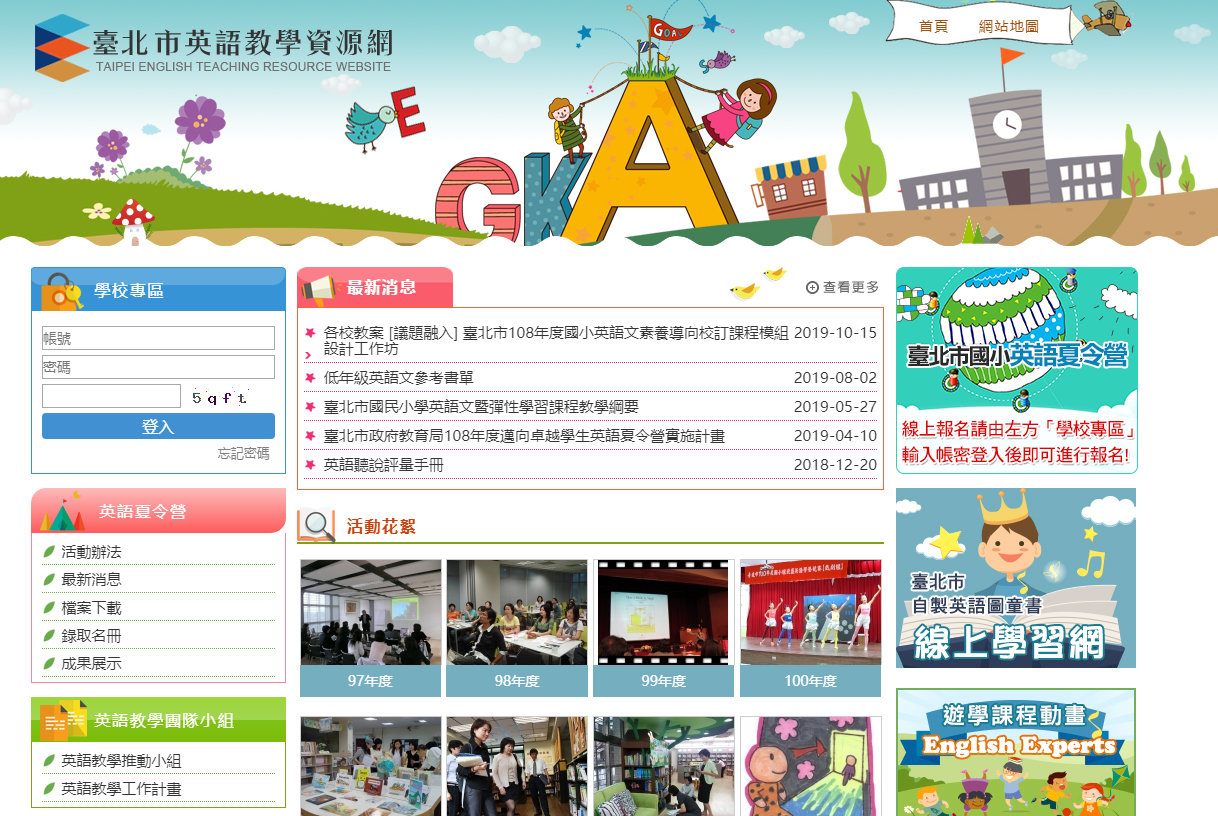 (二)點選英語夏令營報名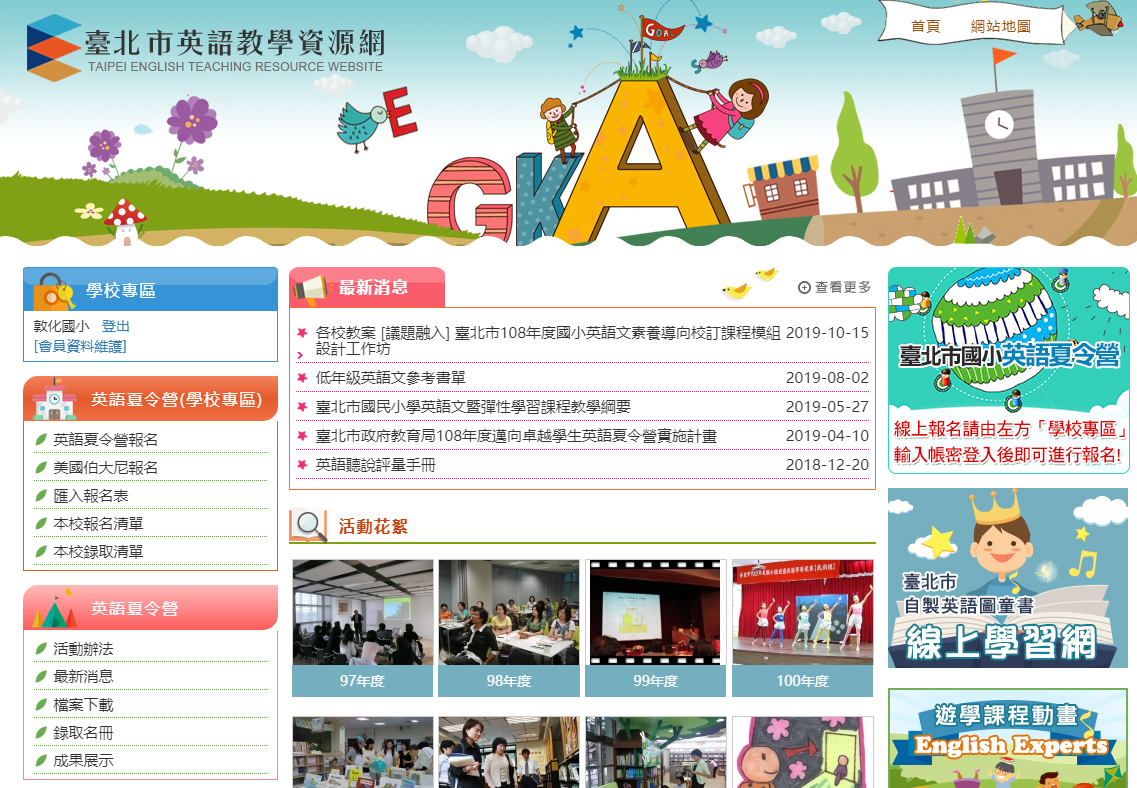 (三)填寫英語夏令營報名表單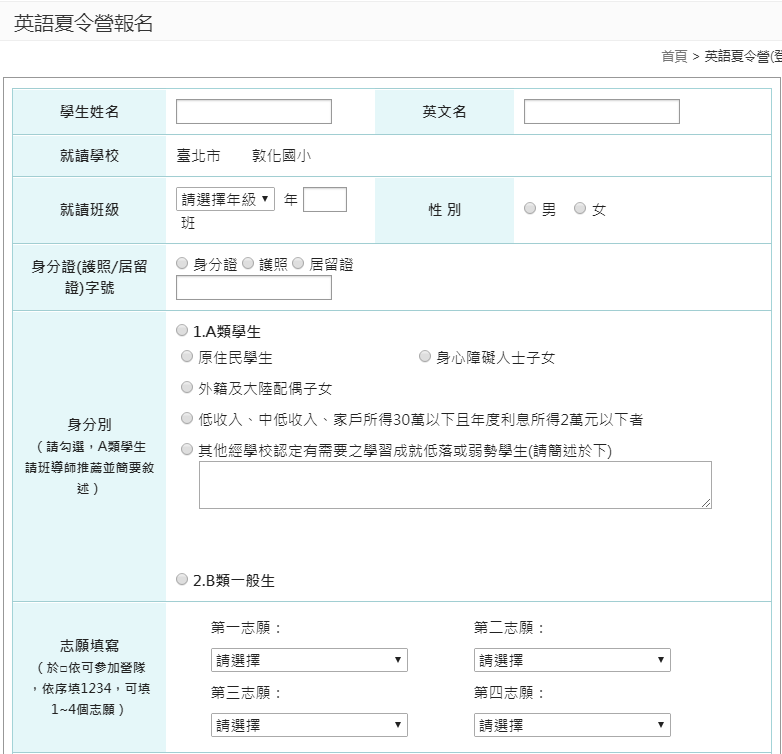 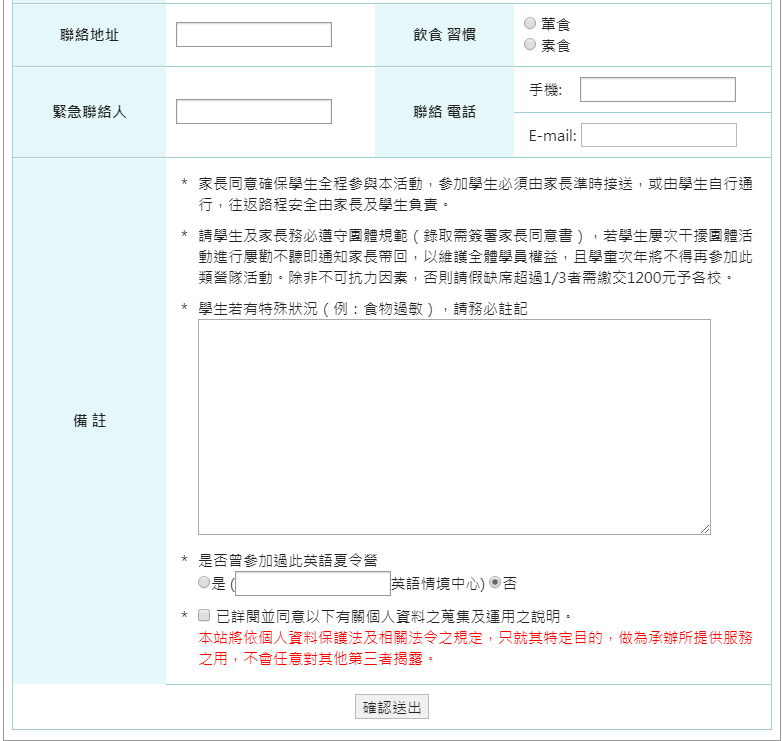 (四) 查看報名資料	點選查詢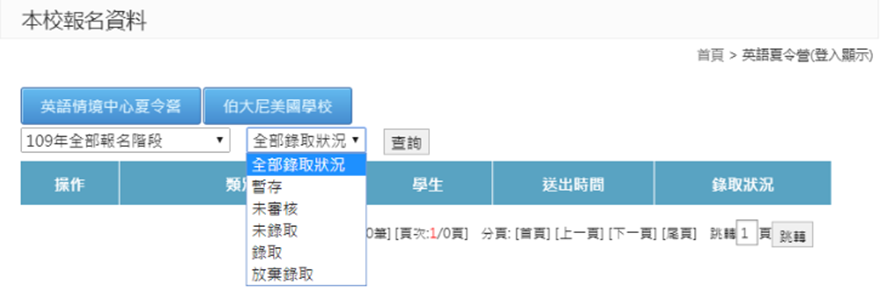 (五) 查看本校錄取清單	點選查詢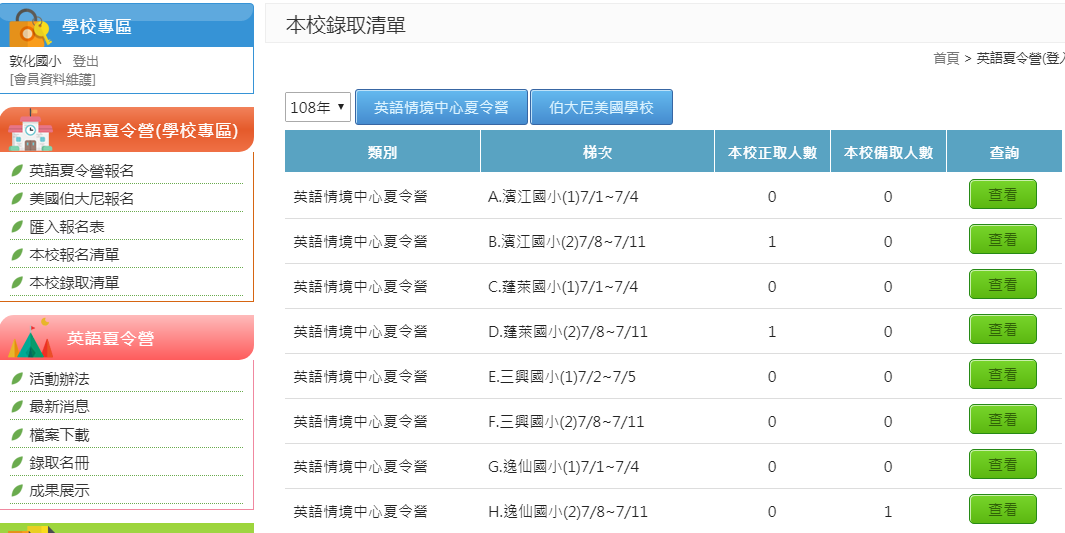 (六) 查看英語夏令營錄取名冊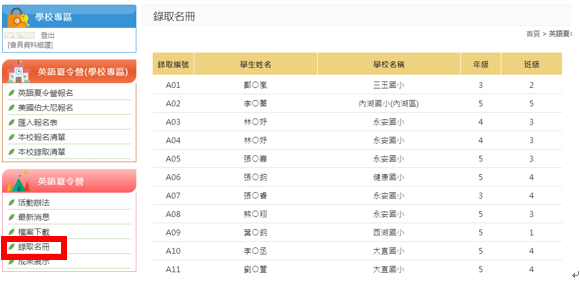 【附件2】臺北市政府教育局109年度「邁向卓越學生英語夏令營」報名表《英語情境中心場次》承辦人：               教務主任：              校長：【附件3】臺北市政府教育局109年度「邁向卓越學生英語夏令營」課程表臺北市中山區濱江國民小學英語情境中心【附件4】臺北市政府教育局109年度「邁向卓越學生英語夏令營」課程表臺北市大同區蓬萊國民小學英語情境中心2020 Sunny Summer!  (2020豔陽夏  )備註：1. 本營隊分成ABC三組，三組進行循環教學。      2. 標註*部分的課程為中師教學群授課。【附件5】臺北市政府教育局109年度「邁向卓越學生英語夏令營」課程表臺北市信義區三興國民小學英語情境中心*中師授課及進行活動【附件6】臺北市政府教育局109年度「邁向卓越學生英語夏令營」課程表臺北市北投區逸仙國民小學英語情境中心    備註:     1.  兩組教師(外籍/中籍教師)將分別帶領AB兩組學生。    2.  16:00課程結束，教師會帶隊到川堂，陪同學生等候家長接送【附件7】臺北市政府教育局109年度「邁向卓越學生英語夏令營」課程表臺北市松山區民權國民小學英語情境中心說明：營隊分成二隊(每隊15人)，每節課由中外師各一進行分組教學。【附件8】臺北市政府教育局109年度「邁向卓越學生英語夏令營」課程表臺北市文山區萬福國民小學英語情境中心 【跟著外師PAPAGO-觀光巴士臺北城之旅】Wanfu Taipei Sight Seeing- Taipei Bus and Museum Tour 跟著外師一起搭乘觀光雙層巴士臺北走透透! 外師全英語帶領，讓小朋友成臺北旅遊小達人。【附件9】臺北市政府教育局109年度「邁向卓越學生英語夏令營」課程表臺北市南港區東新國民小學英語情境中心 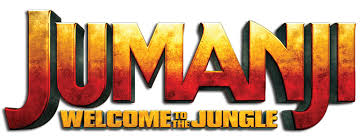 【附件10】臺北市政府教育局109年度「邁向卓越學生英語夏令營」課程表臺北市萬華區老松國民小學英語情境中心    *為中師上課，其餘課程由外師授課，兩位中師均在場協助。【附件11】臺北市政府教育局109年度「邁向卓越學生英語夏令營」課程表臺北市士林區劍潭國民小學英語情境中心 Fun in the Sun【附件12】臺北市政府教育局109年度「邁向卓越學生英語夏令營」課程表臺北市內湖區大湖國民小學英語情境中心 Dahu Summer Camp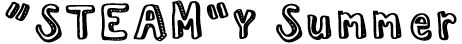 STEAM – Science: Learn how to make slime 科學:學習如何製作史萊姆STEAM – Technology: Make a video with Adobe Spark 科技:用Adobe Spark app做一個自己的影片STEAM – Engineering: Design and make a “magical” card 工程:設計以及製作一個神奇小卡STEAM – Art: Make a keychain ornament 藝術:製作鑰匙圈吊飾STEAM – Math: Solve math puzzles to find the treasure 數學:用數學謎題來找到寶藏【附件13】臺北市政府教育局109年度「邁向卓越學生英語夏令營」課程表臺北市大安區古亭國民小學英語情境中心 Guting Elementary SchoolSummer Camp 2020 – “The Olympics”A=Joe    B=Liesl     N= Noelle    S= Sebastian     J=Joe      L=Liesl【附件14】臺北市政府教育局109年度「邁向卓越學生英語夏令營」課程表臺北市中正區東門國民小學英語情境中心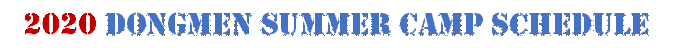 承辦學校濱江國小蓬萊國小三興國小逸仙國小民權國小萬福國小東新國小老松國小劍潭國小大湖國小古亭國小東門國小第一梯次7/15∣7/187/15∣7/187/15∣7/187/15∣7/187/15∣7/187/15∣7/187/15∣7/187/15∣7/187/15∣7/187/15∣7/187/15∣7/187/15∣7/18第二梯次7/20∣7/237/20∣7/237/20∣7/237/20∣7/237/20∣7/237/20∣7/237/20∣7/237/20∣7/237/20∣7/237/20∣7/237/20∣7/237/20∣7/23承辦學校濱江國小蓬萊國小三興國小逸仙國小民權國小萬福國小東新國小老松國小劍潭國小大湖國小古亭國小東門國小開班方式每梯次每班45人，採混齡分3組編班每梯次每班45人，採混齡分3組編班每梯次每班20人每梯次每班30人，採混齡分2組編班每梯次每班30人，採混齡分2組編班每梯次每班30人，採混齡分2組編班每梯次每班30人，採混齡分2組編班每梯次每班30人，採混齡分2組編班每梯次每班30人，採混齡分2組編班每梯次每班30人，採混齡分2組編班每梯次每班30人，採混齡分2組編班每梯次每班30人，採混齡分2組編班合計90人90人40人60人60人60人60人60人60人60人60人60人總計760人760人760人760人760人760人760人760人760人760人760人760人學生姓名英文名英文名英文名就讀學校臺北市（     ）區（       ）國小臺北市（     ）區（       ）國小臺北市（     ）區（       ）國小性 別性 別性 別□男  □女□男  □女□男  □女□男  □女就讀班級（ ）年（ ）班（ ）年（ ）班（ ）年（ ）班身分證(/護照/居留證)字號身分證(/護照/居留證)字號身分證(/護照/居留證)字號身分別（請勾選，A類學生請班導師推薦並簡要敘述） □1.A類學生 □原住民學生     □身心障礙人士子女 □外籍及大陸配偶子女 □低收入、中低收入、家戶所得30萬以下且年度利息所得2萬元以下者 □其他經學校認定有需要之學習成就低落或弱勢學生(請簡述於下)                            導師簽章【                  】                □2.B類一般生 □1.A類學生 □原住民學生     □身心障礙人士子女 □外籍及大陸配偶子女 □低收入、中低收入、家戶所得30萬以下且年度利息所得2萬元以下者 □其他經學校認定有需要之學習成就低落或弱勢學生(請簡述於下)                            導師簽章【                  】                □2.B類一般生 □1.A類學生 □原住民學生     □身心障礙人士子女 □外籍及大陸配偶子女 □低收入、中低收入、家戶所得30萬以下且年度利息所得2萬元以下者 □其他經學校認定有需要之學習成就低落或弱勢學生(請簡述於下)                            導師簽章【                  】                □2.B類一般生 □1.A類學生 □原住民學生     □身心障礙人士子女 □外籍及大陸配偶子女 □低收入、中低收入、家戶所得30萬以下且年度利息所得2萬元以下者 □其他經學校認定有需要之學習成就低落或弱勢學生(請簡述於下)                            導師簽章【                  】                □2.B類一般生 □1.A類學生 □原住民學生     □身心障礙人士子女 □外籍及大陸配偶子女 □低收入、中低收入、家戶所得30萬以下且年度利息所得2萬元以下者 □其他經學校認定有需要之學習成就低落或弱勢學生(請簡述於下)                            導師簽章【                  】                □2.B類一般生 □1.A類學生 □原住民學生     □身心障礙人士子女 □外籍及大陸配偶子女 □低收入、中低收入、家戶所得30萬以下且年度利息所得2萬元以下者 □其他經學校認定有需要之學習成就低落或弱勢學生(請簡述於下)                            導師簽章【                  】                □2.B類一般生 □1.A類學生 □原住民學生     □身心障礙人士子女 □外籍及大陸配偶子女 □低收入、中低收入、家戶所得30萬以下且年度利息所得2萬元以下者 □其他經學校認定有需要之學習成就低落或弱勢學生(請簡述於下)                            導師簽章【                  】                □2.B類一般生 □1.A類學生 □原住民學生     □身心障礙人士子女 □外籍及大陸配偶子女 □低收入、中低收入、家戶所得30萬以下且年度利息所得2萬元以下者 □其他經學校認定有需要之學習成就低落或弱勢學生(請簡述於下)                            導師簽章【                  】                □2.B類一般生 □1.A類學生 □原住民學生     □身心障礙人士子女 □外籍及大陸配偶子女 □低收入、中低收入、家戶所得30萬以下且年度利息所得2萬元以下者 □其他經學校認定有需要之學習成就低落或弱勢學生(請簡述於下)                            導師簽章【                  】                □2.B類一般生 □1.A類學生 □原住民學生     □身心障礙人士子女 □外籍及大陸配偶子女 □低收入、中低收入、家戶所得30萬以下且年度利息所得2萬元以下者 □其他經學校認定有需要之學習成就低落或弱勢學生(請簡述於下)                            導師簽章【                  】                □2.B類一般生志願填寫（於□依可參加營隊，依序填1234，可填1~4個志願）志願填寫（於□依可參加營隊，依序填1234，可填1~4個志願）□A.濱江國小(1) 7/15~7/18    □B.濱江國小(2) 7/20~7/23□C.蓬萊國小(1) 7/15~7/18       □D.蓬萊國小(2) 7/20~7/23□E.三興國小(1) 7/15~7/18       □F.三興國小(2) 7/20~7/23□G.逸仙國小(1) 7/15~7/18       □H.逸仙國小(2) 7/20~7/23□A.濱江國小(1) 7/15~7/18    □B.濱江國小(2) 7/20~7/23□C.蓬萊國小(1) 7/15~7/18       □D.蓬萊國小(2) 7/20~7/23□E.三興國小(1) 7/15~7/18       □F.三興國小(2) 7/20~7/23□G.逸仙國小(1) 7/15~7/18       □H.逸仙國小(2) 7/20~7/23□A.濱江國小(1) 7/15~7/18    □B.濱江國小(2) 7/20~7/23□C.蓬萊國小(1) 7/15~7/18       □D.蓬萊國小(2) 7/20~7/23□E.三興國小(1) 7/15~7/18       □F.三興國小(2) 7/20~7/23□G.逸仙國小(1) 7/15~7/18       □H.逸仙國小(2) 7/20~7/23□I.民權國小(1) 7/15~7/18      □J.民權國小(2) 7/20~7/23□K.萬福國小(1) 7/15~7/18      □L.萬福國小(2) 7/20~7/23□M.東新國小(1) 7/15~7/18     □N.東新國小(2) 7/20~7/23□O.老松國小(1) 7/15~7/18     □P.老松國小(2) 7/20~7/23□I.民權國小(1) 7/15~7/18      □J.民權國小(2) 7/20~7/23□K.萬福國小(1) 7/15~7/18      □L.萬福國小(2) 7/20~7/23□M.東新國小(1) 7/15~7/18     □N.東新國小(2) 7/20~7/23□O.老松國小(1) 7/15~7/18     □P.老松國小(2) 7/20~7/23□I.民權國小(1) 7/15~7/18      □J.民權國小(2) 7/20~7/23□K.萬福國小(1) 7/15~7/18      □L.萬福國小(2) 7/20~7/23□M.東新國小(1) 7/15~7/18     □N.東新國小(2) 7/20~7/23□O.老松國小(1) 7/15~7/18     □P.老松國小(2) 7/20~7/23□Q.劍潭國小(1) 7/15~7/18□R.劍潭國小(2) 7/20~7/23□S.大湖國小(1) 7/15~7/18□T.大湖國小(2) 7/20~7/23□U.古亭國小(1) 7/15~7/18□V.古亭國小(2) 7/20~7/23□W.東門國小(1) 7/15~7/18□X.東門國小(2) 7/20~7/23□Q.劍潭國小(1) 7/15~7/18□R.劍潭國小(2) 7/20~7/23□S.大湖國小(1) 7/15~7/18□T.大湖國小(2) 7/20~7/23□U.古亭國小(1) 7/15~7/18□V.古亭國小(2) 7/20~7/23□W.東門國小(1) 7/15~7/18□X.東門國小(2) 7/20~7/23□Q.劍潭國小(1) 7/15~7/18□R.劍潭國小(2) 7/20~7/23□S.大湖國小(1) 7/15~7/18□T.大湖國小(2) 7/20~7/23□U.古亭國小(1) 7/15~7/18□V.古亭國小(2) 7/20~7/23□W.東門國小(1) 7/15~7/18□X.東門國小(2) 7/20~7/23聯絡地址飲食習慣飲食習慣飲食習慣□葷食□素食緊急聯絡人聯絡電話聯絡電話聯絡電話手機:E-mail:手機:E-mail:手機:E-mail:手機:E-mail:手機:E-mail:備     註家長同意確保學生全程參與本活動，參加學生必須由家長準時接送，或由學生自行通勤，往返路程安全由家長及學生負責。請學生及家長務必遵守團體規範（錄取需簽署家長同意書），若學生干擾團體活動進行屢勸不聽(三次)，即通知家長帶回，以維護全體學生權益，且次年將不得再參加此類營隊活動。除非不可抗力因素，否則請假缺席超過1/3者需繳交1200元予各校。學生若有特殊狀況（例：食物過敏），請務必註記（                     ）是否曾參加過此英語夏令營  □ 是（___________英語情境中心）   □否家長同意確保學生全程參與本活動，參加學生必須由家長準時接送，或由學生自行通勤，往返路程安全由家長及學生負責。請學生及家長務必遵守團體規範（錄取需簽署家長同意書），若學生干擾團體活動進行屢勸不聽(三次)，即通知家長帶回，以維護全體學生權益，且次年將不得再參加此類營隊活動。除非不可抗力因素，否則請假缺席超過1/3者需繳交1200元予各校。學生若有特殊狀況（例：食物過敏），請務必註記（                     ）是否曾參加過此英語夏令營  □ 是（___________英語情境中心）   □否家長同意確保學生全程參與本活動，參加學生必須由家長準時接送，或由學生自行通勤，往返路程安全由家長及學生負責。請學生及家長務必遵守團體規範（錄取需簽署家長同意書），若學生干擾團體活動進行屢勸不聽(三次)，即通知家長帶回，以維護全體學生權益，且次年將不得再參加此類營隊活動。除非不可抗力因素，否則請假缺席超過1/3者需繳交1200元予各校。學生若有特殊狀況（例：食物過敏），請務必註記（                     ）是否曾參加過此英語夏令營  □ 是（___________英語情境中心）   □否家長同意確保學生全程參與本活動，參加學生必須由家長準時接送，或由學生自行通勤，往返路程安全由家長及學生負責。請學生及家長務必遵守團體規範（錄取需簽署家長同意書），若學生干擾團體活動進行屢勸不聽(三次)，即通知家長帶回，以維護全體學生權益，且次年將不得再參加此類營隊活動。除非不可抗力因素，否則請假缺席超過1/3者需繳交1200元予各校。學生若有特殊狀況（例：食物過敏），請務必註記（                     ）是否曾參加過此英語夏令營  □ 是（___________英語情境中心）   □否家長同意確保學生全程參與本活動，參加學生必須由家長準時接送，或由學生自行通勤，往返路程安全由家長及學生負責。請學生及家長務必遵守團體規範（錄取需簽署家長同意書），若學生干擾團體活動進行屢勸不聽(三次)，即通知家長帶回，以維護全體學生權益，且次年將不得再參加此類營隊活動。除非不可抗力因素，否則請假缺席超過1/3者需繳交1200元予各校。學生若有特殊狀況（例：食物過敏），請務必註記（                     ）是否曾參加過此英語夏令營  □ 是（___________英語情境中心）   □否家長同意確保學生全程參與本活動，參加學生必須由家長準時接送，或由學生自行通勤，往返路程安全由家長及學生負責。請學生及家長務必遵守團體規範（錄取需簽署家長同意書），若學生干擾團體活動進行屢勸不聽(三次)，即通知家長帶回，以維護全體學生權益，且次年將不得再參加此類營隊活動。除非不可抗力因素，否則請假缺席超過1/3者需繳交1200元予各校。學生若有特殊狀況（例：食物過敏），請務必註記（                     ）是否曾參加過此英語夏令營  □ 是（___________英語情境中心）   □否家長同意確保學生全程參與本活動，參加學生必須由家長準時接送，或由學生自行通勤，往返路程安全由家長及學生負責。請學生及家長務必遵守團體規範（錄取需簽署家長同意書），若學生干擾團體活動進行屢勸不聽(三次)，即通知家長帶回，以維護全體學生權益，且次年將不得再參加此類營隊活動。除非不可抗力因素，否則請假缺席超過1/3者需繳交1200元予各校。學生若有特殊狀況（例：食物過敏），請務必註記（                     ）是否曾參加過此英語夏令營  □ 是（___________英語情境中心）   □否家長同意確保學生全程參與本活動，參加學生必須由家長準時接送，或由學生自行通勤，往返路程安全由家長及學生負責。請學生及家長務必遵守團體規範（錄取需簽署家長同意書），若學生干擾團體活動進行屢勸不聽(三次)，即通知家長帶回，以維護全體學生權益，且次年將不得再參加此類營隊活動。除非不可抗力因素，否則請假缺席超過1/3者需繳交1200元予各校。學生若有特殊狀況（例：食物過敏），請務必註記（                     ）是否曾參加過此英語夏令營  □ 是（___________英語情境中心）   □否家長同意確保學生全程參與本活動，參加學生必須由家長準時接送，或由學生自行通勤，往返路程安全由家長及學生負責。請學生及家長務必遵守團體規範（錄取需簽署家長同意書），若學生干擾團體活動進行屢勸不聽(三次)，即通知家長帶回，以維護全體學生權益，且次年將不得再參加此類營隊活動。除非不可抗力因素，否則請假缺席超過1/3者需繳交1200元予各校。學生若有特殊狀況（例：食物過敏），請務必註記（                     ）是否曾參加過此英語夏令營  □ 是（___________英語情境中心）   □否家長同意確保學生全程參與本活動，參加學生必須由家長準時接送，或由學生自行通勤，往返路程安全由家長及學生負責。請學生及家長務必遵守團體規範（錄取需簽署家長同意書），若學生干擾團體活動進行屢勸不聽(三次)，即通知家長帶回，以維護全體學生權益，且次年將不得再參加此類營隊活動。除非不可抗力因素，否則請假缺席超過1/3者需繳交1200元予各校。學生若有特殊狀況（例：食物過敏），請務必註記（                     ）是否曾參加過此英語夏令營  □ 是（___________英語情境中心）   □否家長簽章我已清楚並願意遵守注意事項    ______________________我已清楚並願意遵守注意事項    ______________________我已清楚並願意遵守注意事項    ______________________我已清楚並願意遵守注意事項    ______________________我已清楚並願意遵守注意事項    ______________________我已清楚並願意遵守注意事項    ______________________我已清楚並願意遵守注意事項    ______________________我已清楚並願意遵守注意事項    ______________________我已清楚並願意遵守注意事項    ______________________我已清楚並願意遵守注意事項    ______________________學校審核茲證明學生               其身分別為                               無誤茲證明學生               其身分別為                               無誤茲證明學生               其身分別為                               無誤茲證明學生               其身分別為                               無誤茲證明學生               其身分別為                               無誤茲證明學生               其身分別為                               無誤茲證明學生               其身分別為                               無誤茲證明學生               其身分別為                               無誤學校審查單位核章學校審查單位核章學校審核茲證明學生               其身分別為                               無誤茲證明學生               其身分別為                               無誤茲證明學生               其身分別為                               無誤茲證明學生               其身分別為                               無誤茲證明學生               其身分別為                               無誤茲證明學生               其身分別為                               無誤茲證明學生               其身分別為                               無誤茲證明學生               其身分別為                               無誤  日期時間7/15(三)7/20(一)7/15(三)7/20(一)7/16(四)7/21(二)7/16(四)7/21(二)7/17(五) 7/22(三)7/17(五) 7/22(三)7/18(六) 7/23(四)08:00|08:20報到（川   堂）Welcome報到（川   堂）Welcome報到（川   堂）Welcome報到（川   堂）Welcome報到（川   堂）Welcome報到（川   堂）Welcome報到（川   堂）Welcome08:30|09:10※相見歡Ice breaking& Greeting※歡樂暖身操Stretching and Songs※歡樂暖身操Stretching and Songs※歡樂暖身操Stretching and Songs※歡樂暖身操Stretching and Songs※歡樂暖身操Stretching and Songs※歡樂暖身操Stretching and Songs09:20|10:00※分組測驗TestA:冰淇淋DIYIce Cream B:兒童瑜珈  Kids YogaC:火山模型  Volcano A:冰淇淋DIYIce Cream B:兒童瑜珈  Kids YogaC:火山模型  Volcano A:火山模型  Volcano B:冰淇淋DIY(Ja)Ice CreamC:兒童瑜珈(Ru)Kids YogaA:火山模型  Volcano B:冰淇淋DIY(Ja)Ice CreamC:兒童瑜珈(Ru)Kids YogaA:兒童瑜珈Kids Yoga B:火山模型(  Volcano C:冰淇淋DIYIce CreamA:兒童瑜珈Kids Yoga B:火山模型(  Volcano C:冰淇淋DIYIce Cream10:10|10:50※認識新朋友Making FriendsA:冰淇淋DIYIce Cream B:兒童瑜珈  Kids YogaC:火山模型  Volcano A:冰淇淋DIYIce Cream B:兒童瑜珈  Kids YogaC:火山模型  Volcano A:火山模型  Volcano B:冰淇淋DIY(Ja)Ice CreamC:兒童瑜珈(Ru)Kids YogaA:火山模型  Volcano B:冰淇淋DIY(Ja)Ice CreamC:兒童瑜珈(Ru)Kids YogaA:兒童瑜珈Kids Yoga B:火山模型(  Volcano C:冰淇淋DIYIce CreamA:兒童瑜珈Kids Yoga B:火山模型(  Volcano C:冰淇淋DIYIce Cream11:00|11:40※情境中心巡禮Knowing the EnvironmentA:冰淇淋DIYIce Cream B:兒童瑜珈  Kids YogaC:火山模型  Volcano A:冰淇淋DIYIce Cream B:兒童瑜珈  Kids YogaC:火山模型  Volcano A:火山模型  Volcano B:冰淇淋DIY(Ja)Ice CreamC:兒童瑜珈(Ru)Kids YogaA:火山模型  Volcano B:冰淇淋DIY(Ja)Ice CreamC:兒童瑜珈(Ru)Kids YogaA:兒童瑜珈Kids Yoga B:火山模型(  Volcano C:冰淇淋DIYIce CreamA:兒童瑜珈Kids Yoga B:火山模型(  Volcano C:冰淇淋DIYIce Cream午餐  午休    Lunch Time午餐  午休    Lunch Time午餐  午休    Lunch Time午餐  午休    Lunch Time午餐  午休    Lunch Time午餐  午休    Lunch Time午餐  午休    Lunch Time13:00|13:40A:夏日瘋剉冰  Shaved iceB:動手玩摺紙)  OrigamiC:肢體律動  Gym ClassA:肢體律動  Gym ClassB:夏日瘋剉冰  Shaved iceC:動手玩摺紙OrigamiA:肢體律動  Gym ClassB:夏日瘋剉冰  Shaved iceC:動手玩摺紙OrigamiA:動手玩摺紙Origami B:肢體律動  Gym ClassC:夏日瘋剉冰  Shaved iceA:動手玩摺紙Origami B:肢體律動  Gym ClassC:夏日瘋剉冰  Shaved ice※實戰演練Evaluation※實戰演練Evaluation13:45|14:25A:夏日瘋剉冰  Shaved iceB:動手玩摺紙)  OrigamiC:肢體律動  Gym ClassA:肢體律動  Gym ClassB:夏日瘋剉冰  Shaved iceC:動手玩摺紙OrigamiA:肢體律動  Gym ClassB:夏日瘋剉冰  Shaved iceC:動手玩摺紙OrigamiA:動手玩摺紙Origami B:肢體律動  Gym ClassC:夏日瘋剉冰  Shaved iceA:動手玩摺紙Origami B:肢體律動  Gym ClassC:夏日瘋剉冰  Shaved ice※蓄勢待發Rehearsal※蓄勢待發Rehearsal14:30|15:10A:夏日瘋剉冰  Shaved iceB:動手玩摺紙)  OrigamiC:肢體律動  Gym ClassA:肢體律動  Gym ClassB:夏日瘋剉冰  Shaved iceC:動手玩摺紙OrigamiA:肢體律動  Gym ClassB:夏日瘋剉冰  Shaved iceC:動手玩摺紙OrigamiA:動手玩摺紙Origami B:肢體律動  Gym ClassC:夏日瘋剉冰  Shaved iceA:動手玩摺紙Origami B:肢體律動  Gym ClassC:夏日瘋剉冰  Shaved ice※蓄勢待發Rehearsal※蓄勢待發Rehearsal14:30|15:10A:夏日瘋剉冰  Shaved iceB:動手玩摺紙)  OrigamiC:肢體律動  Gym ClassA:肢體律動  Gym ClassB:夏日瘋剉冰  Shaved iceC:動手玩摺紙OrigamiA:肢體律動  Gym ClassB:夏日瘋剉冰  Shaved iceC:動手玩摺紙OrigamiA:動手玩摺紙Origami B:肢體律動  Gym ClassC:夏日瘋剉冰  Shaved iceA:動手玩摺紙Origami B:肢體律動  Gym ClassC:夏日瘋剉冰  Shaved ice※動態成發Performance※動態成發Performance15:10|15:50※複習與回顧Newspaper Time※複習與回顧Newspaper Time※複習與回顧Newspaper Time※複習與回顧Newspaper Time※複習與回顧Newspaper Time※結業式Graduation Ceremony※結業式Graduation Ceremony15:50快樂返家Back Home!快樂返家Back Home!快樂返家Back Home!快樂返家Back Home!快樂返家Back Home!快樂返家Back Home!快樂返家Back Home!日期時間7月 15日 (Wed.)7月 15日 (Wed.)7月 16日 (Thu.)7月 16日 (Thu.)7月 17日 (Fri.)7月 17日 (Fri.)7月 17日 (Fri.)7月 20日 (Mon.)7月 20日 (Mon.)日期時間7月 21日 (Tue.)7月 21日 (Tue.)7月 22日 (Wed.)7月 22日 (Wed.)7月 23日 (Thu.)7月 23日 (Thu.)7月 23日 (Thu.)7月 24日 (Fri.)7月 24日 (Fri.)08:00  │08:20Welcome to the Camp!每日報到Welcome to the Camp!每日報到Welcome to the Camp!每日報到Welcome to the Camp!每日報到Welcome to the Camp!每日報到Welcome to the Camp!每日報到Welcome to the Camp!每日報到Welcome to the Camp!每日報到Welcome to the Camp!每日報到08:30│09:10*Opening Ceremony*蜜夏趣開始啦!*Opening Ceremony*蜜夏趣開始啦!* Art and Crafts*創意手作* Art and Crafts*創意手作08:30│09:1008:30│09:10*Laser Gun Fun- Introduction*Laser Gun Fun147槍樂園PLPS蓬萊場* Reader’s Theater*讀者劇場* Reader’s Theater*讀者劇場09:20│10:0010:10│10:50*Diagnostic Assessment& Grouping挑戰自我&分組*Diagnostic Assessment& Grouping挑戰自我&分組A組Name Magnets叫我萬磁王09:20│11:4009:20│11:40*Laser Gun Fun- Introduction*Laser Gun Fun147槍樂園PLPS蓬萊場A組Waffles格子餅 -輕鬆點09:20│10:0010:10│10:50*Diagnostic Assessment& Grouping挑戰自我&分組*Diagnostic Assessment& Grouping挑戰自我&分組B組Fun Fair & Games玩是王道09:20│11:4009:20│11:40*Laser Gun Fun- Introduction*Laser Gun Fun147槍樂園PLPS蓬萊場B組DIY -pizza bread“隨意式”披薩09:20│10:0010:10│10:50*Making New Friends &Knowing the Environment*認識新朋友x我是領袖&*學習環境介紹*Making New Friends &Knowing the Environment*認識新朋友x我是領袖&*學習環境介紹B組Fun Fair & Games玩是王道09:20│11:4009:20│11:40*Laser Gun Fun- Introduction*Laser Gun Fun147槍樂園PLPS蓬萊場B組DIY -pizza bread“隨意式”披薩09:20│10:0010:10│10:50*Making New Friends &Knowing the Environment*認識新朋友x我是領袖&*學習環境介紹*Making New Friends &Knowing the Environment*認識新朋友x我是領袖&*學習環境介紹C組 DIY -cookies美味DIY09:20│11:4009:20│11:40*Laser Gun Fun- Introduction*Laser Gun Fun147槍樂園PLPS蓬萊場C組PE運動競賽11:00│11:40*Making New Friends &Knowing the Environment*認識新朋友x我是領袖&*學習環境介紹*Making New Friends &Knowing the Environment*認識新朋友x我是領袖&*學習環境介紹*Ice Cream*冰涼一一“夏”*Ice Cream*冰涼一一“夏”09:20│11:4009:20│11:40*Laser Gun Fun- Introduction*Laser Gun Fun147槍樂園PLPS蓬萊場*Minute to Win It*終極挑戰*Minute to Win It*終極挑戰11:50│13:10* Lunch Break〈午餐打掃休息時間〉* Lunch Break〈午餐打掃休息時間〉* Lunch Break〈午餐打掃休息時間〉* Lunch Break〈午餐打掃休息時間〉* Lunch Break〈午餐打掃休息時間〉* Lunch Break〈午餐打掃休息時間〉* Lunch Break〈午餐打掃休息時間〉* Lunch Break〈午餐打掃休息時間〉* Lunch Break〈午餐打掃休息時間〉13:20│14:0014:10│15:00A組Fun Fair & Game   玩是王道A組DIY -cookies美味DIYA組DIY -pizza bread“隨意式”披薩DIY -pizza bread“隨意式”披薩A組PE運動競賽13:20│14:0014:10│15:00B組DIY -cookies美味DIYB組Name Magnets叫我萬磁王B組PE運動競賽PE運動競賽B組Waffles格子餅 -輕鬆點13:20│14:0014:10│15:00C組Name Magnets叫我萬磁王C組Fun Fair & Games玩是王道C組Waffles格子餅 -輕鬆點Waffles格子餅 -輕鬆點C組DIY -pizza bread“隨意式”披薩15:10│15:50*Art and Crafts*創意手作*Art and Crafts*創意手作*Ice Cream*冰涼一一“夏”*Ice Cream*冰涼一一“夏”* Reader’s Theater*讀者劇場* Reader’s Theater*讀者劇場* Reader’s Theater*讀者劇場*Closing Ceremony*臨別依依…再會!*Closing Ceremony*臨別依依…再會!日期時間7月15/20日Wednesday(三)Monday(一)7月16/ 21日Thursday(四)Tuesday(二)7月17/ 22日Friday(五)Wednesday(三) 7月18/ 23日Saturday(六)Thursday(四)08:00|08:20報到Welcome報到Welcome報到Welcome報到Welcome08:30|09:10*開幕典禮Opening Ceremony*奧運冷知識(L)Olympics Trivia*戶外教學  Field Trip  (冰淇淋工廠)*繽紛杯墊(L)Colorful Coasters08:30|09:10情境中心情境中心*戶外教學  Field Trip  (冰淇淋工廠)情境中心09:20|10:00*分組測驗(L)Placement Test A 組Michael 歡唱時刻
Sing Along 
(All You Need is Love) * B組Miss Lin 雪Q餅[DIY]
Marshmallow Biscuits
[DIY]*戶外教學  Field Trip  (冰淇淋工廠) * A組Miss Lin 雪Q餅[DIY]
Marshmallow Biscuits
[DIY] B 組Michael 歡唱時刻Sing Along 
(All You Need is Love)10:10|10:50*認識新朋友(J)Making Friends&護照名牌製作Making Passports A 組Michael 歡唱時刻
Sing Along 
(All You Need is Love) * B組Miss Lin 雪Q餅[DIY]
Marshmallow Biscuits
[DIY]*戶外教學  Field Trip  (冰淇淋工廠) * A組Miss Lin 雪Q餅[DIY]
Marshmallow Biscuits
[DIY] B 組Michael 歡唱時刻Sing Along 
(All You Need is Love)11:00|11:40*冰淇淋奇幻國度(L)Ice Cream Wonderland A 組Michael 歡唱時刻
Sing Along 
(All You Need is Love) * B組Miss Lin 雪Q餅[DIY]
Marshmallow Biscuits
[DIY]*戶外教學  Field Trip  (冰淇淋工廠) * A組Miss Lin 雪Q餅[DIY]
Marshmallow Biscuits
[DIY] B 組Michael 歡唱時刻Sing Along 
(All You Need is Love)11:00|11:40情境中心情境中心冰淇淋博物館情境中心11:40|13:00午餐午休Lunch Time午餐午休Lunch Time午餐午休Lunch Time午餐午休Lunch Time11:40|13:00情境中心情境中心情境中心情境中心13:00|13:40 * A組Joy/Miss Lin 看電影囉!
It’s Movie Time! B 組Michael 閱讀 悅讀
Reading
(Food is Our Fuel) * A組Joy 我是火山I Am Volcano B 組Michael All about me自我大探索 A組Michael All about me自我大探索 * B組Joy 我是火山I Am Volcano A組Michael 閱讀 悅讀
Reading
(Food is Our Fuel) * B組Joy/Miss Lin 看電影囉!
It’s Movie Time!13:45|14:25 * A組Joy/Miss Lin 看電影囉!
It’s Movie Time! B 組Michael 閱讀 悅讀
Reading
(Food is Our Fuel) * A組Joy 我是火山I Am Volcano B 組Michael All about me自我大探索 A組Michael All about me自我大探索 * B組Joy 我是火山I Am Volcano A組Michael 閱讀 悅讀
Reading
(Food is Our Fuel) * B組Joy/Miss Lin 看電影囉!
It’s Movie Time!14:30|15:10 * A組Joy/Miss Lin 看電影囉!
It’s Movie Time! B 組Michael 閱讀 悅讀
Reading
(Food is Our Fuel) * A組Joy 我是火山I Am Volcano B 組Michael All about me自我大探索 A組Michael All about me自我大探索 * B組Joy 我是火山I Am Volcano情境中心14:30|15:10 * A組Joy/Miss Lin 看電影囉!
It’s Movie Time! B 組Michael 閱讀 悅讀
Reading
(Food is Our Fuel) * A組Joy 我是火山I Am Volcano B 組Michael All about me自我大探索 A組Michael All about me自我大探索 * B組Joy 我是火山I Am Volcano*成果驗收(J)(L)Evaluation14:30|15:10情境中心情境中心情境中心情境中心15:10|15:50 *飛向宇宙
    浩瀚無敵 (J)To Infinity and Beyond!*搖滾吧，火山!(J)Let’s Volcano!*我是大富翁 (J)Billionaire*結業式Graduation Ceremony15:10|15:50情境中心情境中心情境中心情境中心15:50快樂返家Back Home快樂返家Back Home快樂返家Back Home快樂返家Back HomeDay 1Day 1Day 2Day 2Day 3Day 3Day 4Day 4Time/Date7/15 WED(三)7/20MON (一)Time/Date7/16 THUR (四)7/21 TUE (二)Time/Date7/17 FRI (五)7/22 WED (三)Time/Date7/18 SAT(六)7/23 THUR (四)8:00-8:20Welcome報到Welcome報到Welcome報到Welcome報到Welcome報到Welcome報到Welcome報到8:30-8:508:30-8:508:30-8:50Open ceremony/EV tour開學典禮8:00 -11:20Xinbeitou tour新北投導覽8:30 -9:40Volcano Project (3-paint the volcano,practice story telling火山專題8:30-10:00Game Time遊戲8:50 - 9:008:50 - 9:008:50 - 9:00Pre-test前測8:00 -11:20Xinbeitou tour新北投導覽8:30 -9:40Volcano Project (3-paint the volcano,practice story telling火山專題8:30-10:00Game Time遊戲9:10- 10:009:10- 10:009:10- 10:00Ice breaker games破冰遊戲8:00 -11:20Xinbeitou tour新北投導覽10:00 -11:00A- Cooking -PizzaB- Staple Foods Around the World 10:20-11:30Cinema爆米花電影院10:20-12:00Art 1美術11:30-12:00Art 2美術11:00-12:00B- Cooking -PizzaA- Staple Foods Around the World 11:40 -12:00Post – test後測12:00-13:10Lunch/ Nap time午餐、午休Lunch/ Nap time午餐、午休Lunch/ Nap time午餐、午休Lunch/ Nap time午餐、午休Lunch/ Nap time午餐、午休Lunch/ Nap time午餐、午休Lunch/ Nap time午餐、午休13:20-15:0013:20-15:00Volcano Project (1)-build a volcano火山專題13:20-14:00A – LibraryB – YogaA圖書館B瑜珈13:20-14:30Swimming (or water games)游泳13:20-14:30Volcanopresentation-火山專題發表13:20-15:0013:20-15:00Volcano Project (1)-build a volcano火山專題14:10-15:00B– LibraryA – YogaB圖書館A瑜珈13:20-14:30Swimming (or water games)游泳13:20-14:30Volcanopresentation-火山專題發表15:10-15:40Music音樂15:10-15:40Volcano Project (2)-write a story火山專題14:40-15:40Art 3美術14:40-15:40Party &Closing ceremony同樂會結業式15:40-15:50Clean up打掃Clean up打掃Clean up打掃Clean up打掃Clean up打掃Clean up打掃Clean up打掃日期時間7月15日 星期三7月15日 星期三7月16日 星期四7月17日星期五7月17日星期五7月18日  星期六日期時間7月20日 星期一7月20日 星期一7月21日 星期二7月22日星期三7月22日星期三7月23日  星期四08:00|08:20報到Welcome報到Welcome報到Welcome報到Welcome報到Welcome報到Welcome08:30|09:10Welcome/Introduce Teachers/Explain Rules/Prizes/School Tour相見歡Stretching/Warm-up English Games活力暖身操Stretching/Warm-up English Games活力暖身操Stretching/Warm-up English Games活力暖身操Stretching/Warm-up English Games活力暖身操Stretching/Warm-up English Games活力暖身操09:20|10:00Ice Breaker Activities破冰行動Team 1Master Chef美食達人Team 2Theatre –Puppet show (make your own puppet & practice dialogue)藝起動一動Team 1Master Chef美食達人Team 2Theatre –Puppet show (make your own puppet & practice dialogue)藝起動一動Team 1Master Chef美食達人Team 2Theatre –Puppet show (make your own puppet & practice dialogue)藝起動一動Team 1Theatre – Puppet show (make your own puppet & practice dialogue)藝起動一動Team 2Master Chef美食達人Team 1 & 2Field TripDIY : Ice cream Museum校外教學美國冰淇淋文化館(11:30上車，預計12:00返抵學校用餐)10:10|10:50Team Activities(Put Students IntoTwo Teams) 任務編組Team 1Master Chef美食達人Team 2Theatre –Puppet show (make your own puppet & practice dialogue)藝起動一動Team 1Master Chef美食達人Team 2Theatre –Puppet show (make your own puppet & practice dialogue)藝起動一動Team 1Master Chef美食達人Team 2Theatre –Puppet show (make your own puppet & practice dialogue)藝起動一動Team 1Theatre – Puppet show (make your own puppet & practice dialogue)藝起動一動Team 2Master Chef美食達人Team 1 & 2Field TripDIY : Ice cream Museum校外教學美國冰淇淋文化館(11:30上車，預計12:00返抵學校用餐)11:00|11:40Make Team Name/ Flag/Chant大顯身手Team 1Master Chef美食達人Team 2Theatre –Puppet show (make your own puppet & practice dialogue)藝起動一動Team 1Master Chef美食達人Team 2Theatre –Puppet show (make your own puppet & practice dialogue)藝起動一動Team 1Master Chef美食達人Team 2Theatre –Puppet show (make your own puppet & practice dialogue)藝起動一動Team 1Theatre – Puppet show (make your own puppet & practice dialogue)藝起動一動Team 2Master Chef美食達人Team 1 & 2Field TripDIY : Ice cream Museum校外教學美國冰淇淋文化館(11:30上車，預計12:00返抵學校用餐)11:40|13:10Lunch Time午餐/午休Lunch Time午餐/午休Lunch Time午餐/午休Lunch Time午餐/午休Lunch Time午餐/午休Lunch Time午餐/午休13:15|13:45Team 1Laser Tag(雷射對戰)Team 2 Laser Tag(雷射對戰)Team 1 & 2Postcards & Pen pals卡片傳心語Team 1 & 2Postcards & Pen pals卡片傳心語Team 1 & 2Postcards & Pen pals卡片傳心語Team 1 Arts & Crafts(Paint Pencil Case)藝術大師故事花園Team 2 Arts & Crafts(Mosaic)藝術大師故事花園Team 1 & 2Puzzle Performance rehearsal (Puppet Show)動物總動員14:05|14:45Team 1Laser Tag(雷射對戰)Team 2 Laser Tag(雷射對戰)Team 1 & 2Postcards & Pen pals卡片傳心語Team 1 & 2Postcards & Pen pals卡片傳心語Team 1 & 2Postcards & Pen pals卡片傳心語Team 1 Arts & Crafts(Paint Pencil Case)藝術大師故事花園Team 2 Arts & Crafts(Mosaic)藝術大師故事花園Team 1 & 2Puzzle Performance rehearsal (Puppet Show)動物總動員14:05|14:45Team 1Laser Tag(雷射對戰)Team 2 Laser Tag(雷射對戰)Team 1 & 2Postcards & Pen pals卡片傳心語Team 1 & 2Postcards & Pen pals卡片傳心語Team 1 & 2Postcards & Pen pals卡片傳心語Team 1 Arts & Crafts(Paint Pencil Case)藝術大師故事花園Team 2 Arts & Crafts(Mosaic)藝術大師故事花園Team 1 & 214：00Performance/Prize Giving/Photo/Video Show魅力四射14:55|15:35Recreation TimeDodge Ball體能補給讚旗開得勝Recreation TimeWacky Races體能補給讚趣味競賽Recreation TimeWacky Races體能補給讚趣味競賽Recreation TimeWacky Races體能補給讚趣味競賽Team BuildingActivities體能補給讚團康遊戲Team 1 & 214：00Performance/Prize Giving/Photo/Video Show魅力四射15:35|15:50Pack-up/Team Points/ Farewell榮譽時刻Pack-up/Team Points/ Farewell榮譽時刻Pack-up/Team Points/ Farewell榮譽時刻Pack-up/Team Points/ Farewell榮譽時刻Pack-up/Team Points/ Farewell榮譽時刻Pack-up/Farewell結業式15:50Back Home! 快樂返家Back Home! 快樂返家Back Home! 快樂返家Back Home! 快樂返家Back Home! 快樂返家Back Home! 快樂返家  日期時間7/15（三)7/20(一)7/15（三)7/20(一)7/15（三)7/20(一)7/16(四)7/21(二)7/16(四)7/21(二)7/17(五) 7/22(三)7/18(六) 7/23(四)7/18(六) 7/23(四)08:0008:30報到（4F英語情境中心入口）Welcome: 4F English Sky Castle報到（4F英語情境中心入口）Welcome: 4F English Sky Castle報到（4F英語情境中心入口）Welcome: 4F English Sky Castle報到（4F英語情境中心入口）Welcome: 4F English Sky Castle報到（4F英語情境中心入口）Welcome: 4F English Sky Castle報到（4F英語情境中心入口）Welcome: 4F English Sky Castle報到（4F英語情境中心入口）Welcome: 4F English Sky Castle報到（4F英語情境中心入口）Welcome: 4F English Sky Castle08:3009:10 開幕1.Opening CeremoniesBreaking All the IceGreetingsBreaking All the Ice學前測驗 Pre-TestL6-Tour觀光巴士之旅A 組+ B 組Field Trip跟著外師趴趴走-用英文介紹景點並搭乘台北觀光巴士(Red 紅線 )L6-Tour觀光巴士之旅A 組+ B 組Field Trip跟著外師趴趴走-用英文介紹景點並搭乘台北觀光巴士(Red 紅線 )L6-Tour觀光巴士之旅A 組+ B 組Field Trip跟著外師趴趴走-用英文介紹景點並搭乘台北觀光巴士(Red 紅線 )L-9 Morning Review and Warm up （Work out）  L-9 Morning Review and Warm up （Work out）  L-9 Morning Review and Warm up （Work out）  A 組+ B 組L-13- Practice成果準備-209:2011:50A 組 / B組L1觀光達人-Taipei Sights (M)L2 旅遊達人Bus Tour Direction (Ｇ)L6-Tour觀光巴士之旅A 組+ B 組Field Trip跟著外師趴趴走-用英文介紹景點並搭乘台北觀光巴士(Red 紅線 )L6-Tour觀光巴士之旅A 組+ B 組Field Trip跟著外師趴趴走-用英文介紹景點並搭乘台北觀光巴士(Red 紅線 )L6-Tour觀光巴士之旅A 組+ B 組Field Trip跟著外師趴趴走-用英文介紹景點並搭乘台北觀光巴士(Red 紅線 )A 組+ B組 L- 10 國際休閒運動達人: Let’s Fight!Lazer Gun (鐳射槍射擊活動）A 組+ B組 L- 10 國際休閒運動達人: Let’s Fight!Lazer Gun (鐳射槍射擊活動）A 組+ B組 L- 10 國際休閒運動達人: Let’s Fight!Lazer Gun (鐳射槍射擊活動）A 組+ B 組Ｌ14-.Smoothie Bar 烏麻咪!神秘果昔10:3011:20A 組 / B組L1觀光達人-Taipei Sights (M)L2 旅遊達人Bus Tour Direction (Ｇ)L6-Tour觀光巴士之旅A 組+ B 組Field Trip跟著外師趴趴走-用英文介紹景點並搭乘台北觀光巴士(Red 紅線 )L6-Tour觀光巴士之旅A 組+ B 組Field Trip跟著外師趴趴走-用英文介紹景點並搭乘台北觀光巴士(Red 紅線 )L6-Tour觀光巴士之旅A 組+ B 組Field Trip跟著外師趴趴走-用英文介紹景點並搭乘台北觀光巴士(Red 紅線 )A 組+ B組 L- 10 國際休閒運動達人: Let’s Fight!Lazer Gun (鐳射槍射擊活動）A 組+ B組 L- 10 國際休閒運動達人: Let’s Fight!Lazer Gun (鐳射槍射擊活動）A 組+ B組 L- 10 國際休閒運動達人: Let’s Fight!Lazer Gun (鐳射槍射擊活動）A 組+ B 組Ｌ14-.Smoothie Bar 烏麻咪!神秘果昔11:20 -13:00午餐  午休Lunch Time/ Nap午餐  午休Lunch Time/ Nap午餐  午休Lunch Time/ Nap午餐  午休Lunch Time/ Nap午餐  午休Lunch Time/ Nap午餐  午休Lunch Time/ Nap午餐  午休Lunch Time/ Nap午餐  午休Lunch Time/ Nap13:30-14:20A 組/ B組L3 In the Museum (G)L4 Out of the Museum (M) 抓狂博物館A 組/ B組L3 In the Museum (G)L4 Out of the Museum (M) 抓狂博物館A 組+ B 組L-7 Museum Trip博物館時空之旅A 組+ B 組L-7 Museum Trip博物館時空之旅A + B 組L- 11運動達人:Carb Basketball Sports(M+K) A + B 組L- 11運動達人:Carb Basketball Sports(M+K) A + B 組L- 11運動達人:Carb Basketball Sports(M+K) 學後測驗Post-TestReady Freddy14:30- 15:20A 組/ B組L3 In the Museum (G)L4 Out of the Museum (M) 抓狂博物館A 組/ B組L3 In the Museum (G)L4 Out of the Museum (M) 抓狂博物館A 組+ B 組L-7 Museum Trip博物館時空之旅A 組+ B 組L-7 Museum Trip博物館時空之旅A + B 組L- 11運動達人:Carb Basketball Sports(M+K) A + B 組L- 11運動達人:Carb Basketball Sports(M+K) A + B 組L- 11運動達人:Carb Basketball Sports(M+K) 同樂結業式心得成果發表Graduation Ceremonyand presentation 15:20- 16:00A+B組L-5 巧手製陶趣A+B組L-5 巧手製陶趣A 組+ B 組L-8 Travel Journal  旅行日誌A 組+ B 組L-8 Travel Journal  旅行日誌A 組/ B組 SwotL-12 英文快嘴秀Tongue Twister Practice成果準備-1A 組/ B組 SwotL-12 英文快嘴秀Tongue Twister Practice成果準備-1A 組/ B組 SwotL-12 英文快嘴秀Tongue Twister Practice成果準備-1Closing CeremonyBetter Beat them–parents or kids16:00快樂返家Back Home!                                     快樂返家Back Home!                                     快樂返家Back Home!                                     快樂返家Back Home!                                     快樂返家Back Home!                                     快樂返家Back Home!                                     快樂返家Back Home!                                     快樂返家Back Home!                                     Summer campDay 1Day 2 Day 3Day 48.00 - 8.20WelcomeWelcomeWelcomeWelcome8.30 - 09.00Opening and pre-test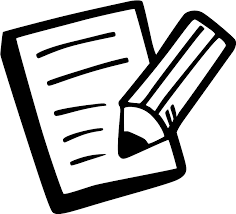 Laser tag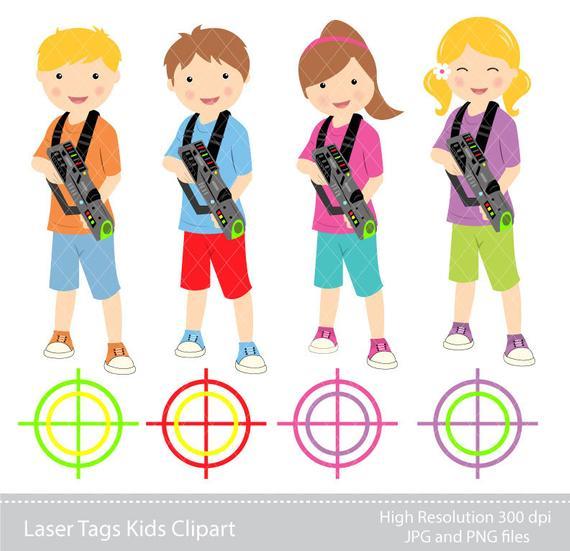 Team-building gamesTeam-building games08.50 - 10.00Opening and pre-testLaser tagCooking: Mudpies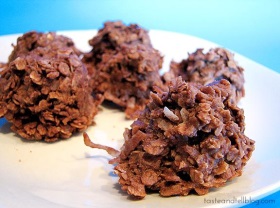 Board games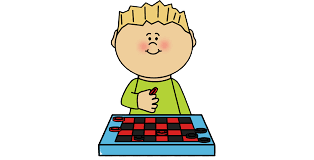 Scavenger hunt!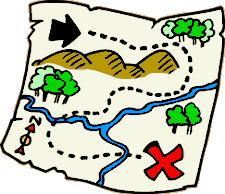 10.10 - 10.50Team-flag making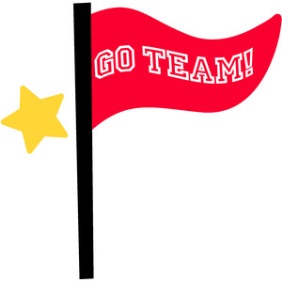 Laser tagCooking: MudpiesBoard gamesScavenger hunt!11.00 - 11.40Team-building gamesLaser tagCooking: MudpiesBoard gamesScavenger hunt!11.50 - 13.00LunchLunchLunchLunch13.10 - 14.30A) Physics: Parachute arrival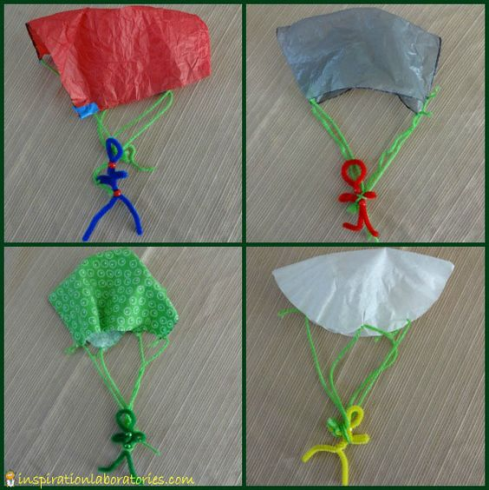 B) Art: Amazon art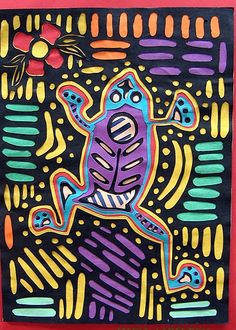 A) Biology: Tracking wild animals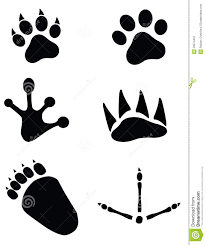 B) STEAM: My shelter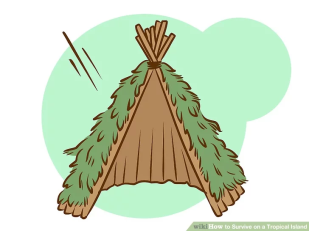 A) Chemistry: Campfire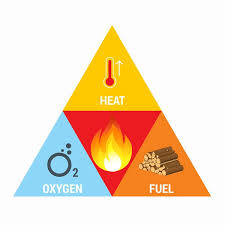 B)  Unplug Coding: Coding a map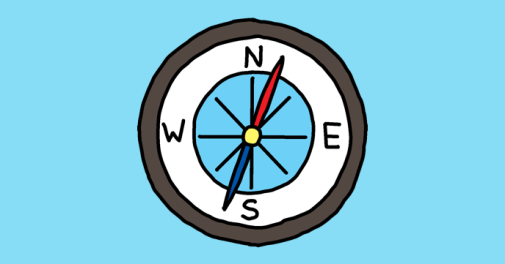 Cinema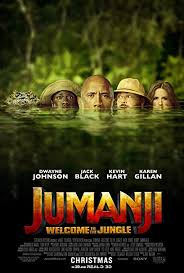 14.40 - 16.00A) Physics: Parachute arrivalB) Art: Amazon artA) Biology: Tracking wild animalsB) STEAM: My shelterA) Chemistry: CampfireB)  Unplug Coding: Coding a mapPost-test and ceremony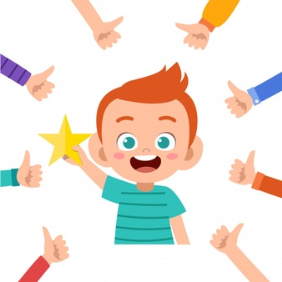 16.00HometimeHometimeHometimeHometimeLao Song English Summer campLao Song English Summer campLao Song English Summer campLao Song English Summer campLao Song English Summer camp時間7月15日(三)Wednesday7月16日(四)Thursday7月17日(五)Friday7月18日(六)Saturday時間7月20日(一)Monday7月21日(二)Tuesday7月22日(三)Wednesday7月23日(四)Thursday08:00|08:20Welcome報到(穿堂)Welcome報到(穿堂)Welcome報到(穿堂)Welcome報到(穿堂)08:30|09:10Opening Ceremony開幕典禮*Scavenger Hunt尋寶遊戲Shapes形狀Culture CenterField Trip鄉土教育中心文化巡禮*1.社會風俗2.建築3.交通4.飲食文化09:20|10:00Introduction相見歡*Scavenger Hunt尋寶遊戲Indoor/Outdoor Games伸展時間Culture CenterField Trip鄉土教育中心文化巡禮*1.社會風俗2.建築3.交通4.飲食文化10:10|10:50Tour環境巡禮*Indoor/Outdoor Games伸展時間Baking大廚上菜古早味*1.百年糕點2.食物與餐飲3.衛生習慣Culture CenterField Trip鄉土教育中心文化巡禮*1.社會風俗2.建築3.交通4.飲食文化11:00|11:40Ice Breaker & Team Building破冰之旅Color Splash色彩迸發Baking大廚上菜古早味*1.百年糕點2.食物與餐飲3.衛生習慣VR Restaurant Lesson餐廳課程11:40|13:00Lunch Break午餐及午休時間*Lunch Break午餐及午休時間*Lunch Break午餐及午休時間*Lunch Break午餐及午休時間*13:00|13:40Rhythmic Fun樂曲饗宴Friendship Bracelets友誼手環Hotel Lesson旅館課程Summer Vacation Movie假日電影13:45|14:25Board Game桌遊活動Friendship Bracelets友誼手環iPad Art創新藝術Summer Vacation Movie假日電影14:30|15:10Story Time!閱讀時間iPad Music玩味音樂Let’s Go to the Circus!童玩沙包Movie Worksheet電影學習單15:10|15:50Shopping Lesson購物課程iPad Music玩味音樂HAHA瘋狂搶答Closing Ceremony結業式*15:50Time to Go Home! 歡樂賦歸Time to Go Home! 歡樂賦歸Time to Go Home! 歡樂賦歸Time to Go Home! 歡樂賦歸日期時間7月15日 星期三Wed.7月20日 星期一Mon.7月15日 星期三Wed.7月20日 星期一Mon.7月16日 星期四  Thu.7月21日 星期二  Tue.7月16日 星期四  Thu.7月21日 星期二  Tue. 7月17日 星期五  Fri.7月 22日 星期三  Wed. 7月17日 星期五  Fri.7月 22日 星期三  Wed. 7月17日 星期五  Fri.7月 22日 星期三  Wed.7月18日 星期六 Sat.7月23日 星期四 Thu.08:00 ~08:20報到   Welcome報到   Welcome報到   Welcome報到   Welcome報到   Welcome報到   Welcome報到   Welcome報到   Welcome08:30 ~09:10Welcome/Introduce Teachers/Explain Rules/Prizes相見歡Welcome/Introduce Teachers/Explain Rules/Prizes相見歡08:30|08:50Stretching/SongsSalsa Dancing活力晨光組曲Stretching/SongsSalsa Dancing活力晨光組曲Stretching/SongsSalsa Dancing活力晨光組曲Stretching/SongsSalsa Dancing活力晨光組曲Stretching/SongsSalsa Dancing活力晨光組曲08:30 ~09:10Welcome/Introduce Teachers/Explain Rules/Prizes相見歡Welcome/Introduce Teachers/Explain Rules/Prizes相見歡08:50|09:20Bowling Orientation保齡球入門技巧Bowling Orientation保齡球入門技巧Field TripJunior Survivor生存遊戲體驗冒險、競爭、刺激培養團體合作的精神及臨危的應變能力Summer Games夏日運動會陽光活力與競技Summer Games夏日運動會陽光活力與競技09:20 ~10:00Ice Breaker Activities破冰行動※Ice Breaker Activities破冰行動※09:30|11:40Go Bowling動感保齡訓練肌耐力與平衡感提升專注力與挫折忍耐力Go Bowling動感保齡訓練肌耐力與平衡感提升專注力與挫折忍耐力Field TripJunior Survivor生存遊戲體驗冒險、競爭、刺激培養團體合作的精神及臨危的應變能力Summer Games夏日運動會陽光活力與競技Summer Games夏日運動會陽光活力與競技10:10 ~10:50Team Activities(Two Teams)任務編組Make Team Name/ slogan/ cheers / poster大顯身手Team Activities(Two Teams)任務編組Make Team Name/ slogan/ cheers / poster大顯身手09:30|11:40Go Bowling動感保齡訓練肌耐力與平衡感提升專注力與挫折忍耐力Go Bowling動感保齡訓練肌耐力與平衡感提升專注力與挫折忍耐力Field TripJunior Survivor生存遊戲體驗冒險、競爭、刺激培養團體合作的精神及臨危的應變能力Summer Games夏日運動會陽光活力與競技Summer Games夏日運動會陽光活力與競技11:00 ~11:40Team Activities(Two Teams)任務編組Make Team Name/ slogan/ cheers / poster大顯身手Team Activities(Two Teams)任務編組Make Team Name/ slogan/ cheers / poster大顯身手09:30|11:40Go Bowling動感保齡訓練肌耐力與平衡感提升專注力與挫折忍耐力Go Bowling動感保齡訓練肌耐力與平衡感提升專注力與挫折忍耐力Field TripJunior Survivor生存遊戲體驗冒險、競爭、刺激培養團體合作的精神及臨危的應變能力Summer Games夏日運動會陽光活力與競技Summer Games夏日運動會陽光活力與競技11:40 ~13:00午餐  午休Lunch Time午餐  午休Lunch Time午餐  午休Lunch Time午餐  午休Lunch Time午餐  午休Lunch Time午餐  午休Lunch Time午餐  午休Lunch Time午餐  午休Lunch Time13:00 ~13:40ScavengerHunt Orientation尋寶教戰手冊Kids Yoga兒童瑜珈自信快樂與活力Kids Yoga兒童瑜珈自信快樂與活力Kids Yoga兒童瑜珈自信快樂與活力Kids Yoga兒童瑜珈自信快樂與活力Field TripJunior Survivor生存遊戲體驗冒險、競爭、刺激培養團體合作的精神及臨危的應變能力Meditation定●靜●安●樂 (2 groups)情緒管理與提升專注力Meditation定●靜●安●樂 (2 groups)情緒管理與提升專注力13:45 ~14:25ScavengerHunt大地尋寶Fruit Salad Making陽光沙拉製作 (2 groups)健康活力食材實作Fruit Salad Making陽光沙拉製作 (2 groups)健康活力食材實作Fruit Salad Making陽光沙拉製作 (2 groups)健康活力食材實作Fruit Salad Making陽光沙拉製作 (2 groups)健康活力食材實作Field TripJunior Survivor生存遊戲體驗冒險、競爭、刺激培養團體合作的精神及臨危的應變能力Dance & Performance勁舞四射Dance & Performance勁舞四射13:45 ~14:25ScavengerHunt大地尋寶Fruit Salad Making陽光沙拉製作 (2 groups)健康活力食材實作Fruit Salad Making陽光沙拉製作 (2 groups)健康活力食材實作Fruit Salad Making陽光沙拉製作 (2 groups)健康活力食材實作Fruit Salad Making陽光沙拉製作 (2 groups)健康活力食材實作Field TripJunior Survivor生存遊戲體驗冒險、競爭、刺激培養團體合作的精神及臨危的應變能力Dance & Performance勁舞四射Dance & Performance勁舞四射14:30 ~15:10ScavengerHunt大地尋寶Fruit Salad Making陽光沙拉製作 (2 groups)健康活力食材實作Fruit Salad Making陽光沙拉製作 (2 groups)健康活力食材實作Fruit Salad Making陽光沙拉製作 (2 groups)健康活力食材實作Fruit Salad Making陽光沙拉製作 (2 groups)健康活力食材實作Field TripJunior Survivor生存遊戲體驗冒險、競爭、刺激培養團體合作的精神及臨危的應變能力Dance & Performance勁舞四射Dance & Performance勁舞四射14:30 ~15:10ScavengerHunt大地尋寶Fruit Salad Making陽光沙拉製作 (2 groups)健康活力食材實作Fruit Salad Making陽光沙拉製作 (2 groups)健康活力食材實作Fruit Salad Making陽光沙拉製作 (2 groups)健康活力食材實作Fruit Salad Making陽光沙拉製作 (2 groups)健康活力食材實作Field TripJunior Survivor生存遊戲體驗冒險、競爭、刺激培養團體合作的精神及臨危的應變能力Feedback & Reflection回饋省思Pack-up/Farewell結業Feedback & Reflection回饋省思Pack-up/Farewell結業14:30 ~15:10ScavengerHunt大地尋寶Fruit Salad Making陽光沙拉製作 (2 groups)健康活力食材實作Fruit Salad Making陽光沙拉製作 (2 groups)健康活力食材實作Fruit Salad Making陽光沙拉製作 (2 groups)健康活力食材實作Fruit Salad Making陽光沙拉製作 (2 groups)健康活力食材實作Field TripJunior Survivor生存遊戲體驗冒險、競爭、刺激培養團體合作的精神及臨危的應變能力Feedback & Reflection回饋省思Pack-up/Farewell結業Feedback & Reflection回饋省思Pack-up/Farewell結業15:10 ~15:50Reflection and Journal分享與回饋※Reflection and Journal分享與回饋※Reflection and Journal分享與回饋※Reflection and Journal分享與回饋※Reflection and Journal分享與回饋※Reflection and Journal分享與回饋※Feedback & Reflection回饋省思Pack-up/Farewell結業Feedback & Reflection回饋省思Pack-up/Farewell結業15:50快樂返家    Back Home!快樂返家    Back Home!快樂返家    Back Home!快樂返家    Back Home!快樂返家    Back Home!快樂返家    Back Home!快樂返家    Back Home!快樂返家    Back Home!日期時間7月15日 (三)Wednesday7月16日 (四)Thursday7月17日 (五)Friday7月18日 (六)Saturday日期時間7月20日 (一)Monday7月21日 (二)Tuesday7月22日 (三)Wednesday7月23日 (四)Thursday08:00｜08:20報到Welcome報到Welcome報到Welcome報到Welcome08:30｜09:20Introduction & Pre-testGroup Picture相見歡&前測團體照Guess the number終極密碼Charades比手畫腳Playground time活力時間09:30｜10:30Making friends認識新朋友Let’s do sports!大湖運動會Team ALet’s make music 1iPad:我是小樂手1Team BCafé 1歡樂咖啡廳1Team ALet’s make music 2iPad:我是小樂手2Team BCafé 2歡樂咖啡廳209:30｜10:30Introduction to STEAMSTEAM課程介紹Let’s do sports!大湖運動會Team ALet’s make music 1iPad:我是小樂手1Team BCafé 1歡樂咖啡廳1Team ALet’s make music 2iPad:我是小樂手2Team BCafé 2歡樂咖啡廳210:40｜11:40Team ASTEAM – Art 藝術–巧手編織Team BSTEAM – Technology 科技– iPad:我是製片家Team ACafé 2歡樂咖啡廳2Team BLet’s make music 2iPad:我是小樂手2Team ASTEAM – Science 科學–跳跳史萊姆Team BSTEAM – Math 數學–尋寶遊戲Team ASTEAM – Math 數學–尋寶遊戲Team BSTEAM – Science 科學–跳跳史萊姆11:40｜13:00午餐 & 小憩Lunch Break午餐 & 小憩Lunch Break午餐 & 小憩Lunch Break午餐 & 小憩Lunch Break13:00｜14:00Team ACafé 1歡樂咖啡廳1Team BLet’s make music 1iPad:我是小樂手1Card games卡牌遊戲Balancing & Board games桌遊趣Expo!成果驗收14:10 ｜ 15:40 STEAM – EngineeringMagic cards工程–神奇小卡Card games卡牌遊戲Movie Time大湖影城Review & Post-test複習&後測14:10 ｜ 15:40 STEAM – EngineeringMagic cards工程–神奇小卡Team ASTEAM – Technology 科技–iPad:我是製片家Team BSTEAM – Art藝術–巧手編織Movie Time大湖影城Review & Post-test複習&後測14:10 ｜ 15:40 STEAM – EngineeringMagic cards工程–神奇小卡Team ASTEAM – Technology 科技–iPad:我是製片家Team BSTEAM – Art藝術–巧手編織Movie Time大湖影城Cleaning & Packing環境整理14:10 ｜ 15:40 STEAM – EngineeringMagic cards工程–神奇小卡Team ASTEAM – Technology 科技–iPad:我是製片家Team BSTEAM – Art藝術–巧手編織Movie Time大湖影城Closing Ceremony結業式15:50Let’s go home!快樂返家Let’s go home!快樂返家Let’s go home!快樂返家Let’s go home!快樂返家Week 1第一週7/15 (三)Wednesday, July 15th  7/16 (四)Thursday, July 16th  7/17 (五)Friday, July 17th 7/18 (六)Saturday, July 18th Week 2第二週7/20 (一)Monday, July 20th7/21(二)Tuesday, July 21st 7/22 (三)Wednesday, July 22nd 7/23 (四)Thursday, July 23rd 0800-0820(N&S)Arrival and Opening Activities集合(川堂) Warm up暖身Warm up暖身Warm up暖身0830-0910(J&L)Ice breakers and Greetings暖身PerformancePractice成果發表練習PerformancePractice成果發表練習PerformancePractice成果發表練習0920-1000(J&L)With N&S HelpTest and Grouping分組Scenarios (情境):          A)  Building a city     城市建造Scenarios (情境):          A) Sports運動Scenarios (情境):              A)  Making Good Choices           做明智的選擇1010-1050(J&L)Making Friends最佳隊友Craft (勞作):Presentation Presentation Poster               海報製作Craft (勞作):Presentation Presentation Poster               海報製作Craft (勞作):Presentation Presentation Poster海報製作1100-1140(J&L) With N&ShelpCraft (勞作):Team Name, Flag & Slogan隊伍成軍Scenarios (情境):           B)  Sightseeing in Japan日本觀光Scenarios (情境):           B)  Table Tennis             桌球Scenarios (情境):               B)  Sportsmanship Relay Race 接力1140-1300(N&S)Lunch 選手能量補給站Lunch 選手能量補給站Lunch 選手能量補給站Lunch 選手能量補給站1300-1340(J&L)Scenarios (情境):          A)  History of Olympics                  奧運歷史Scenarios (情境):           A) Gymnastics 體操項目Scenarios (情境):          A) Injuries運動傷害Evaluation比賽成果1345-1425(N&S)Board Game桌遊時間Sing Time歌唱時間Story Time故事時間Feedback感動分享時間1430-1510(J&L)Scenarios (情境):B)  Flags of the World各國國旗Scenarios (情境):           B)  Buying Tickets            購買入場券Scenarios (情境):           B)  All About Archery         射箭項目PerformancePractice成果發表彩排1510-1550(J&L)   With N&S helpReflection time回饋省思Reflection time回饋省思Reflection time回饋省思Performance &Rewards成果發表會1550 N&SDismissal 充份休息，明日再戰Dismissal 充份休息，明日再戰Dismissal 充份休息，明日再戰Dismissal 充份休息，明日再戰7/15 (7/21)Day 17/16 (7/22) Day 27/17 (7/23) Day 37/20 (7/24) Day 48:00-8:20報到      Welcome to DEW!報到      Welcome to DEW!報到      Welcome to DEW!報到      Welcome to DEW!8:30-9:10※開幕式* Welcome / Intro.* Ice Breaker Activ* Go over Ice Break舞動歡樂-Limbo Dance當我們圈在一起Lion on the Mt.* Hula Hoop Relay
戶外教學Field Trip – Sports Center悅讀時光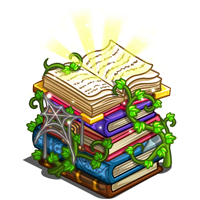 - Shoe Relay- Cross the  River9:20-10:00※相見歡  *Make Teams          * Lion on the Mt.* Pre-Test* Table Pong* Draw Team Flags冰棒涼夏趣Popsicle Lesson當我們圈在一起Lion on the Mt.* Hula Hoop Relay
戶外教學Field Trip – Sports Center奪寶奇謀Scavenger Hunt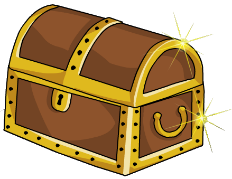 10:10-10:50※相見歡  *Make Teams          * Lion on the Mt.* Pre-Test* Table Pong* Draw Team Flags夏威夷風情Pizza Lesson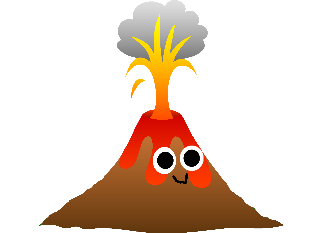 當我們圈在一起Lion on the Mt.* Hula Hoop Relay
戶外教學Field Trip – Sports Center奪寶奇謀Scavenger Hunt11:00-11:40手作好情誼Friendship Bracelets火山大爆發Science – Volcano當我們圈在一起Lion on the Mt.* Hula Hoop Relay
戶外教學Field Trip – Sports Center司摩夾心餅S’Mores11:40-13:00午餐&小憩Lunch Break午餐&小憩Lunch Break午餐&小憩Lunch Break午餐&小憩Lunch Break13:00-13:40運動大會
Sport Day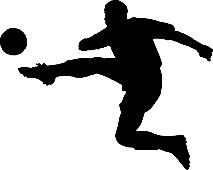 風箏飛呀飛
Kites Lesson電影開麥拉Movie Lesson電影開麥拉2Movies_Part 2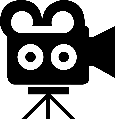 13:45-14:25運動大會
Sport Day風箏飛呀飛
Kites Lesson電影開麥拉Movie Lesson電影開麥拉2Movies_Part 213:45-14:25運動大會
Sport Day動手玩創意Handmade Craft命運好好玩Fortune Tellers偷天任務Recreational Activity
*Steal the Bacon電影開麥拉2Movies_Part 214:30-15:10彩旗飄揚四足籃球* Paint Flags* (Crab Walk Basketball)閃亮小子
Recreational Activity
* (Golden Child)*Crab Walk  Basketball命運好好玩Fortune Tellers偷天任務Recreational Activity
*Steal the Bacon四足籃球Recreational Activity *Crab Walk Basketball15:10-15:50快樂日記-Diary -Points/Winner team快樂日記*Diary*Points/Winner team快樂日記*Diary*Points/Winner team快樂賦歸/結業式*Post-test*Fun Time-Farewell*Closing Ceremony